Name __________________                                                 period______Peloponnesian WarBuild on What You Know:  In the previous chapter, you learned that important differences existed between______________ and ______________. Tensions had been building between Athens and Sparta for years. Sparta did not like Athens growing more powerful.The Outbreak of WarESSENTIAL QUESTION   What led Athens and Sparta to fight a war?There were many differences between the city-states of Athens and Sparta. For example, Athens had a ______________ form of government. Sparta had a culture that glorified ______________  ideals. Both wanted to be the most______________ city-state in the region. This competition led to ______________  between the two city-states and their allies.Causes of the War   There were three main reasons war broke out. First, some city-states feared ______________  because of its______________ for ______________  and ______________ prestige. Second, under the leadership of______________, Athens grew from a city-state to a______________ empire. Third, some Athenian ______________  began to move into the lands of other city-______________.Trireme - A ______________  was a______________ propelled by three tiers of ______________. Athens' fleet of triremes was the ______________  and best in the Mediterranean.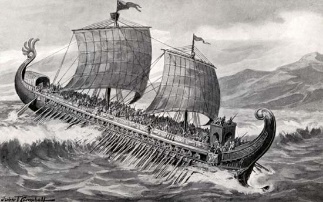 Athens Disliked   The other ______________ - ______________  also resented how Athens spent money from the ______________ League, intended for the______________ protection of all the city-states. Athens used some of the money to______________ its city. Because of this practice several city-states tried to break free of ______________  power. ______________  policy was to ______________ punish any city–state that ______________  Athens.    ______________  headed a league of city-states to stand up to the power of the Delian League. It is called the______________ League because many of the city-states were located on the ______________. Finally, in 431 B.C., Sparta declared______________ on Athens. This conflict was called the ______________        War.The War RagesESSENTIAL QUESTION   What happened during the Peloponnesian War?Each side in the war had ______________  and ______________. Sparta had the______________ land-based ______________  force, and its location could not be attacked by______________. Athens had the better ______________  and could strike Sparta's______________ by sea. These differences shaped the war strategy of each side.Strategies of War   ______________  strategy was to cut off the Athenian ______________ supply by destroying ______________ crops. The Spartans did this by taking control of the______________ around Athens.    Athens' strategy was to______________ battles on ______________  and to rely on sea power. Pericles ______________  the Athenians to allow the Spartans to destroy the ______________. He brought people from the areas surrounding Athens ______________  the city walls. The people would be safe there and Athens would be supplied with______________ by ______________.Disaster Strikes Athens   Because of Pericles' plan to bring______________ into Athens, the city became badly ______________. In the ______________  year of the war, an outbreak of a ______________ took many lives in Athens. The plague was a ______________  that spread ______________ and usually caused death. Athens lost as many as one-third of its people and armed forces. ______________, too, ______________  from the plague.    In 421 B.C., Athens signed a ______________, or an agreement to______________ fighting. ______________ finally ______________ to Sparta in 404 B.C.Consequences of the WarESSENTIAL QUESTION   What was the result of the Peloponnesian War?The Peloponnesian War lasted for over______________ years. Cities and crops were ______________, and thousands of Greeks ______________. All of the Greek city-states suffered losses of ______________  and ______________  power.    To the north of the Greek city-states, King ______________  II of ______________  came to power in 359 B.C. Planning to build an ______________, he looked south toward the______________ Greek city-states.Summary   • The wealth, prestige, policies, and power of Athens caused ______________ among other city-states.  • A plague that ______________ many Athenians helped ______________ defeat ______________.  • The ______________ War weakened ______________ of the Greek city-states for 50 years.Why It Matters Now . . . The Peloponnesian War shows that ______________  that wage war may lose ______________ and ______________  instead of ______________  it.http://nsms6thgradesocialstudies.weebly.com/peloponnesian-war.html